NURSING DIRECTORATE – COURSE BOOKING FORMThank you for your interest in attending this course.  Please complete the booking form below and forward to ndadmin@swyt.nhs.uk  PLEASE NOTE: If you do not supply the information below, we will be unable to book you onto the course.*Please let us know of any support or disabilities you may need/have which you would like to make us aware of.  If you would like to discuss this please contact us on the details provided.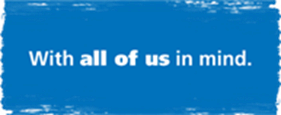 Course Title and date of course:Name:Job Title:Team/Organisation:Line Manager:Contact Number:Mobile Number:Contact Email:*Reasonable Adjustments: